                                   Утверждаю________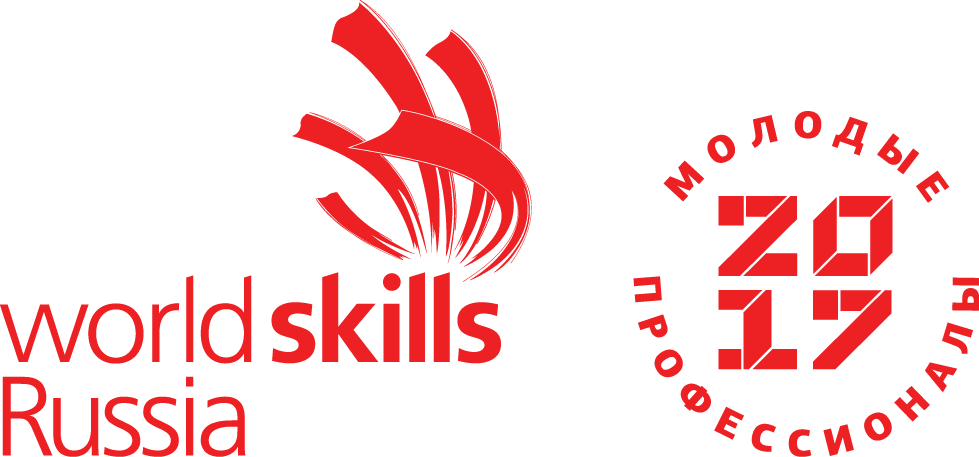 Инструкция по технике безопасности и охране трудаАГРОНОМИЯ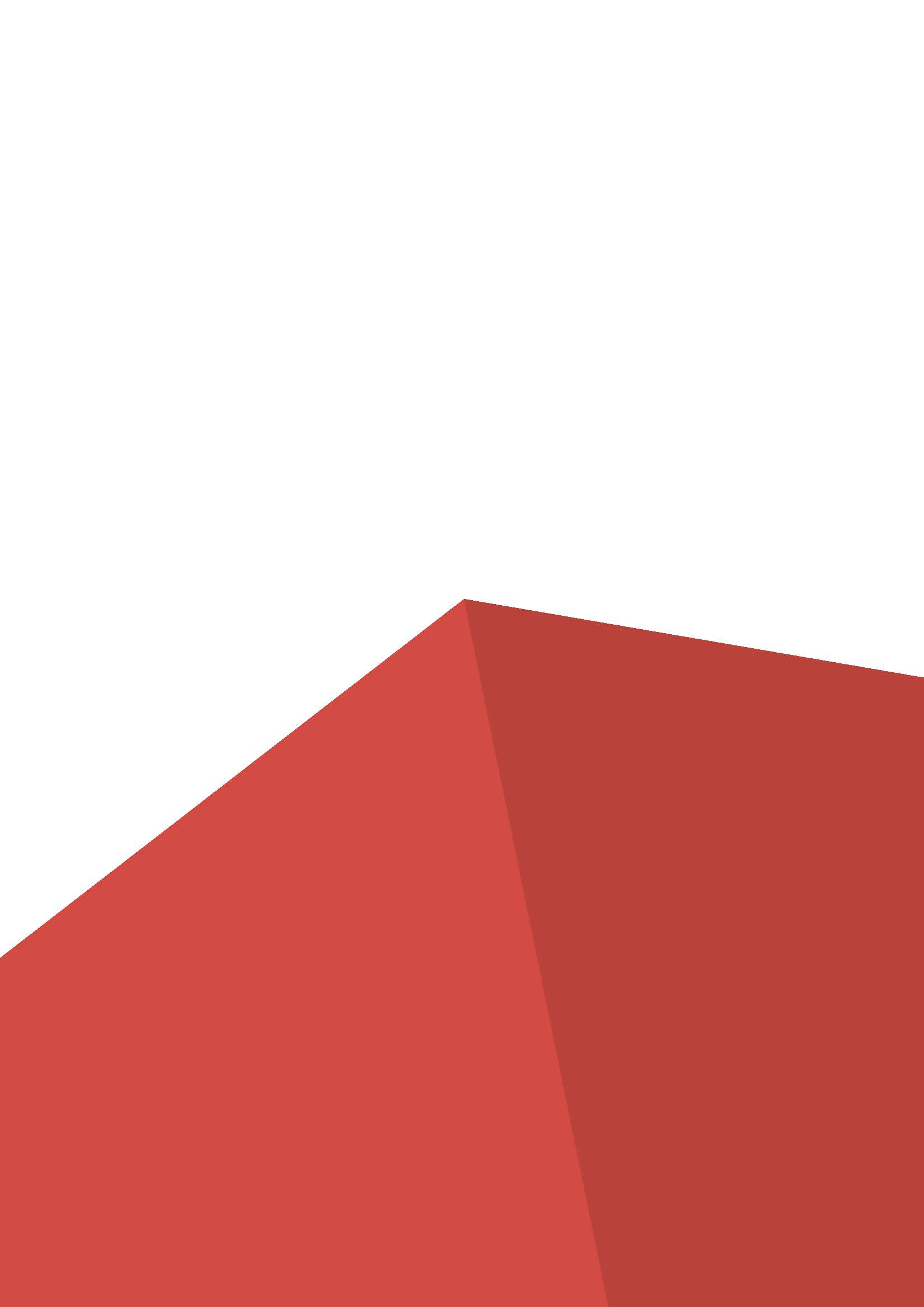 Комплект документов по охране труда компетенции«Агрономия»ОглавлениеИнструкции по охране труда для участников и экспертов чемпионатов WSR включает в себя следующие разделы:Программа инструктажа по охране труда и технике безопасности1. Общие сведения о месте проведения конкурса, расположение компетенции, время трансфера до места проживания, расположение транспорта для площадки, особенности питания участников и экспертов, месторасположение санитарно-бытовых помещений, питьевой воды, медицинского пункта, аптечки первой помощи, средств первичного пожаротушения. 2. Время начала и окончания проведения конкурсных заданий, нахождение посторонних лиц на площадке. 3. Контроль требований охраны труда участниками и экспертами. Штрафные баллы за нарушение требований охраны труда. 4. Вредные и опасные факторы во время выполнения конкурсных заданий и нахождения на территории проведения конкурса. 5. Общие обязанности участника и экспертов по охране труда, общие правила поведения во время выполнения конкурсных заданий и на территории. 6. Основные требования санитарии и личной гигиены. 7. Средства индивидуальной и коллективной защиты, необходимость их использования. 8. Порядок действий при плохом самочувствии или получении травмы. Правила оказания первой помощи. 9. Действия при возникновении чрезвычайной ситуации, ознакомление со схемой эвакуации и пожарными выходами.Инструкция по охране труда для участников1.Общие требования охраны трудаДля участников от 14 до 18 лет1.1. К участию в конкурсе, под непосредственным руководством Экспертов Компетенции «Агрономия» по стандартам «WorldSkills» допускаются участники в возрасте от 14 до 18 лет:- прошедшие инструктаж по охране труда по «Программе инструктажа по охране труда и технике безопасности»;- ознакомленные с инструкцией по охране труда;- имеющие необходимые навыки по эксплуатации инструмента, приспособлений совместной работы на оборудовании;- не имеющие противопоказаний к выполнению конкурсных заданий по состоянию здоровья.Для участников старше 18 лет1.1. К самостоятельному выполнению конкурсных заданий в Компетенции «Агрономия» по стандартам «WorldSkills» допускаются участники не моложе 18 лет- прошедшие инструктаж по охране труда по «Программе инструктажа по охране труда и технике безопасности»;- ознакомленные с инструкцией по охране труда;- имеющие необходимые навыки по эксплуатации инструмента, приспособлений совместной работы на оборудовании;- не имеющие противопоказаний к выполнению конкурсных заданий по состоянию здоровья.1.2. В процессе выполнения конкурсных заданий и нахождения на территории и в помещениях места проведения конкурса, участник обязан четко соблюдать:- инструкции по охране труда и технике безопасности; - не заходить за ограждения и в технические помещения;- соблюдать личную гигиену;- принимать пищу в строго отведенных местах;- самостоятельно использовать инструмент и оборудование разрешенное к выполнению конкурсного задания;1.3. Участник для выполнения конкурсного задания использует инструмент:1.4. Участник для выполнения конкурсного задания использует оборудование:1.5. При выполнении конкурсного задания на участника могут воздействовать следующие вредные и (или) опасные факторы:Физические:-режущие и колющие предметы.Химические:-калий хлористый;- спирт этиловый;- раствором йода в йодиде калия, Психологические:-высокая стрессовая нагрузка;-множество отвлекающих факторов;-чрезмерное напряжение внимания, - эмоциональные перегрузки;- негативное сравнение себя с соперниками.1.6. Применяемые во время выполнения конкурсного задания средства индивидуальной защиты:- халат;-перчатки резиновые;-перчатки хлопчатобумажные.1.7. Знаки безопасности, используемые на рабочем месте, для обозначения присутствующих опасностей:- аптечка первой медицинской помощи- запрещено курить- знак пожарной безопасности (огнетушитель). 1.8. При несчастном случае пострадавший или очевидец несчастного случая обязан немедленно сообщить о случившемся Экспертам. В помещении склада находится аптечка первой помощи, укомплектованная изделиями медицинского назначения, ее необходимо использовать для оказания первой помощи, самопомощи в случаях получения травмы.В случае возникновения несчастного случая или болезни участника, об этом немедленно уведомляются Главный эксперт, Лидер команды и Эксперт. Главный эксперт принимает решение о назначении дополнительного времени для участия. В случае отстранения участника от дальнейшего участия в Чемпионате ввиду болезни или несчастного случая, он получит баллы за любую завершенную работу. Вышеуказанные случаи подлежат обязательной регистрации в Форме регистрации несчастных случаев и в Форме регистрации перерывов в работе.1.9. Участники, допустившие невыполнение или нарушение инструкции по охране труда, привлекаются к ответственности в соответствии с Регламентом WorldSkillsRussia.Несоблюдение участником норм и правил ОТ и ТБ ведет к потере баллов. Постоянное нарушение норм безопасности может привести к временному или перманентному отстранению аналогично апелляции.2.Требования охраны труда перед началом работыПеред началом работы участники должны выполнить следующее:2.1. В день С-1, все участники должны ознакомиться с инструкцией по технике безопасности, с планами эвакуации при возникновении пожара, местами расположения санитарно-бытовых помещений, медицинскими кабинетами, питьевой воды, подготовить рабочее место в соответствии с Техническим описанием компетенции.Проверить специальную одежду, обувь и др. средства индивидуальной защиты. Одеть необходимые средства защиты для выполнения подготовки рабочих мест, инструмента и оборудования.По окончании ознакомительного периода, участники подтверждают свое ознакомление со всеми процессами, подписав лист прохождения инструктажа по работе на оборудовании по форме, определенной Оргкомитетом. 2.2. Подготовить рабочее место:- ознакомиться с инструментами и оборудованием, - ознакомится с инструкциями по применению (при наличии незнакомых устройств).  2.3. Подготовить инструмент и оборудование, разрешенное к самостоятельной работе:Инструмент и оборудование, не разрешенное к самостоятельному использованию, к выполнению конкурсных заданий подготавливает уполномоченный Эксперт, участники могут принимать посильное участие в подготовке под непосредственным руководством и в присутствии Эксперта.2.4. В день проведения конкурса, изучить содержание и порядок проведения модулей конкурсного задания, а также безопасные приемы их выполнения. Проверить пригодность инструмента и оборудования визуальным осмотром.Привести в порядок рабочую специальную одежду: застегнуть обшлага рукавов, заправить одежду и застегнуть ее на все пуговицы, подготовить перчатки.2.5. Ежедневно, перед началом выполнения конкурсного задания, в процессе подготовки рабочего места:- осмотреть и привести в порядок рабочее место, средства индивидуальной защиты;- убедиться в достаточности освещенности;- проверить (визуально) правильность подключения инструмента и оборудования в электросеть;- проверить правильность установки стола, стула, положения оборудования и инструмента, при необходимости, обратиться к эксперту для устранения неисправностей в целях исключения неудобных поз и длительных напряжений тела.2.6. Подготовить необходимые для работы материалы, приспособления, и разложить их на свои места, убрать с рабочего стола все лишнее.2.7. Участнику запрещается приступать к выполнению конкурсного задания при обнаружении неисправности инструмента или оборудования. О замеченных недостатках и неисправностях немедленно сообщить Эксперту и до устранения неполадок к конкурсному заданию не приступать.	3.Требования охраны труда во время работы3.1. При выполнении конкурсных заданий участнику необходимо соблюдать требования безопасности при использовании инструмента и оборудования:3.2. При выполнении конкурсных заданий и уборке рабочих мест:- необходимо быть внимательным, не отвлекаться посторонними разговорами и делами, не отвлекать других участников;- соблюдать настоящую инструкцию;- соблюдать правила эксплуатации оборудования, механизмов и инструментов, не подвергать их механическим ударам, не допускать падений;- поддерживать порядок и чистоту на рабочем месте;- рабочий инструмент располагать таким образом, чтобы исключалась возможность его скатывания и падения;- выполнять конкурсные задания только исправным инструментом.3.3. При неисправности инструмента и оборудования – прекратить выполнение конкурсного задания и сообщить об этом Эксперту, а в его отсутствие заместителю главного Эксперта.4. Требования охраны труда в аварийных ситуациях4.1. При обнаружении неисправности в работе электрических устройств, находящихся под напряжением (повышенном их нагреве, появления искрения, запаха гари, задымления и т.д.), участнику следует немедленно сообщить о случившемся Экспертам. Выполнение конкурсного задания продолжить только после устранения возникшей неисправности.4.2. В случае возникновения у участника плохого самочувствия или получения травмы сообщить об этом эксперту.4.3. При поражении участника электрическим током немедленно отключить электросеть, оказать первую помощь (самопомощь) пострадавшему, сообщить Эксперту, при необходимости обратиться к врачу.4.4. При несчастном случае или внезапном заболевании необходимо в первую очередь отключить питание электрооборудования, сообщить о случившемся Экспертам, которые должны принять мероприятия по оказанию первой помощи пострадавшим, вызвать скорую медицинскую помощь, при необходимости отправить пострадавшего в ближайшее лечебное учреждение.4.5. При возникновении пожара необходимо немедленно оповестить Главного эксперта и экспертов. При последующем развитии событий следует руководствоваться указаниями Главного эксперта или эксперта, заменяющего его. Приложить усилия для исключения состояния страха и паники.При обнаружении очага возгорания на конкурсной площадке необходимо любым возможным способом постараться загасить пламя в "зародыше" с обязательным соблюдением мер личной безопасности.При возгорании одежды попытаться сбросить ее. Если это сделать не удается, упасть на пол и, перекатываясь, сбить пламя; необходимо накрыть горящую одежду куском плотной ткани, облиться водой, запрещается бежать – бег только усилит интенсивность горения.В загоревшемся помещении не следует дожидаться, пока приблизится пламя. Основная опасность пожара для человека – дым. При наступлении признаков удушья лечь на пол и как можно быстрее ползти в сторону эвакуационного выхода.4.6. При обнаружении взрывоопасного или подозрительного предмета не подходите близко к нему, предупредите о возможной опасности находящихся поблизости экспертов или обслуживающий персонал.При происшествии взрыва необходимо спокойно уточнить обстановку и действовать по указанию экспертов, при необходимости эвакуации возьмите с собой документы и предметы первой необходимости, при передвижении соблюдайте осторожность, не трогайте поврежденные конструкции, оголившиеся электрические провода. В разрушенном или поврежденном помещении не следует пользоваться открытым огнем (спичками, зажигалками и т.п.).5.Требование охраны труда по окончании работПосле окончания работ каждый участник обязан:5.1. Привести в порядок рабочее место. 5.2. Убрать средства индивидуальной защиты в отведенное для хранений место.5.3. Отключить инструмент и оборудование от сети.5.4. Инструмент убрать в специально предназначенное для хранений место.5.5. Сообщить эксперту о выявленных во время выполнения конкурсных заданий неполадках и неисправностях оборудования и инструмента, и других факторах, влияющих на безопасность выполнения конкурсного задания.Инструкция по охране труда для экспертов1.Общие требования охраны труда1.1. К работе в качестве эксперта Компетенции «Агрономия» допускаются Эксперты, прошедшие специальное обучение и не имеющие противопоказаний по состоянию здоровья.1.2. Эксперт с особыми полномочиями, на которого возложена обязанность за проведение инструктажа по охране труда, должен иметь действующие удостоверение «О проверке знаний требований охраны труда».1.3. В процессе контроля выполнения конкурсных заданий и нахождения на территории и в помещениях  Эксперт обязан четко соблюдать:- инструкции по охране труда и технике безопасности; - правила пожарной безопасности, знать места расположения первичных средств пожаротушения и планов эвакуации.- расписание и график проведения конкурсного задания, установленные режимы труда и отдыха.1.4. При работе на персональном компьютере и копировально-множительной технике на Эксперта могут воздействовать следующие вредные и (или) опасные производственные факторы:- электрический ток;- статическое электричество, образующееся в результате трения движущейся бумаги с рабочими механизмами, а также при некачественном заземлении аппаратов;-  шум, обусловленный конструкцией оргтехники;- химические вещества, выделяющиеся при работе оргтехники;-  зрительное перенапряжение при работе с ПК.При наблюдении за выполнением конкурсного задания участниками на Эксперта могут воздействовать следующие вредные и (или) опасные производственные факторы:Физические:-режущие и колющие предметы;-горячие растворы;-ультрафиолетовое излучение.Химические:-щелочи;- кислоты.Психологические:-чрезмерное напряжение внимания, усиленная нагрузка на зрение-эмоциональные перегрузки. 1.5. Применяемые во время выполнения конкурсного задания средства индивидуальной защиты:- халат;- перчатки;1.6. Знаки безопасности, используемые на рабочих местах участников, для обозначения присутствующих опасностей:- аптечка первой медицинской помощи- запрещено курить- знак пожарной безопасности (огнетушитель).1.7. При несчастном случае пострадавший или очевидец несчастного случая обязан немедленно сообщить о случившемся Главному Эксперту. В помещении Экспертов Компетенции «Агрономия» находится аптечка первой помощи, укомплектованная изделиями медицинского назначения, ее необходимо использовать для оказания первой помощи, самопомощи в случаях получения травмы.В случае возникновения несчастного случая или болезни Эксперта, об этом немедленно уведомляется Главный эксперт. 1.8. Эксперты, допустившие невыполнение или нарушение инструкции по охране труда, привлекаются к ответственности в соответствии с Регламентом WorldSkillsRussia, а при необходимости согласно действующему законодательству.2.Требования охраны труда перед началом работыПеред началом работы Эксперты должны выполнить следующее:2.1. В день С-1, Эксперт с особыми полномочиями, ответственный за охрану труда, обязан провести подробный инструктаж по «Программе инструктажа по охране труда и технике безопасности», ознакомить экспертов и участников с инструкцией по технике безопасности, с планами эвакуации при возникновении пожара, с местами расположения санитарно-бытовых помещений, медицинскими кабинетами, питьевой воды, проконтролировать подготовку рабочих мест участников в соответствии с Техническим описанием компетенции.Проверить специальную одежду, обувь и др. средства индивидуальной защиты. Одеть необходимые средства защиты для выполнения подготовки и контроля подготовки участниками рабочих мест, инструмента и оборудования.2.2. Ежедневно, перед началом выполнения конкурсного задания участниками конкурса, Эксперт с особыми полномочиями проводит инструктаж по охране труда, Эксперты контролируют процесс подготовки рабочего места участниками, и принимают участие в подготовке рабочих мест участников в возрасте моложе 18 лет.2.3. Ежедневно, перед началом работ на конкурсной площадке и в помещении экспертов необходимо:- осмотреть рабочие места экспертов и участников;-привести в порядок рабочее место эксперта;-проверить правильность подключения оборудования в электросеть;- одеть необходимые средства индивидуальной защиты;- осмотреть инструмент и оборудование участников в возрасте до 18 лет, участники старше 18 лет осматривают самостоятельно инструмент и оборудование.2.5. Подготовить необходимые для работы материалы, приспособления, и разложить их на свои места, убрать с рабочего стола все лишнее.2.6. Эксперту запрещается приступать к работе при обнаружении неисправности оборудования. О замеченных недостатках и неисправностях немедленно сообщить Техническому Эксперту и до устранения неполадок к работе не приступать.3.Требования охраны труда во время работы3.1. При выполнении работ по оценке конкурсных заданий на персональном компьютере и другой оргтехнике, значения визуальных параметров должны находиться в пределах оптимального диапазона.3.2. Изображение на экранах видеомониторов должно быть стабильным, ясным и предельно четким, не иметь мерцаний символов и фона, на экранах не должно быть бликов и отражений светильников, окон и окружающих предметов.3.3. Суммарное время непосредственной работы с персональным компьютером и другой оргтехникой в течение конкурсного дня должно быть не более 6 часов.Продолжительность непрерывной работы с персональным компьютером и другой оргтехникой без регламентированного перерыва не должна превышать 2-х часов. Через каждый час работы следует делать регламентированный перерыв продолжительностью 15 мин.3.4. Во избежание поражения током запрещается:- прикасаться к задней панели персонального компьютера и другой оргтехники, монитора при включенном питании;- допускать попадания влаги на поверхность монитора, рабочую поверхность клавиатуры, дисководов, принтеров и других устройств;- производить самостоятельно вскрытие и ремонт оборудования;- переключать разъемы интерфейсных кабелей периферийных устройств при включенном питании;- загромождать верхние панели устройств бумагами и посторонними предметами;- допускать попадание влаги на поверхность системного блока (процессора), монитора, рабочую поверхность клавиатуры, дисководов, принтеров и др. устройств;3.5. При выполнении модулей конкурсного задания участниками, Эксперту необходимо быть внимательным, не отвлекаться посторонними разговорами и делами без необходимости, не отвлекать других Экспертов и участников.3.6. Эксперту во время работы с оргтехникой:- обращать внимание на символы, высвечивающиеся на панели оборудования, не игнорировать их;- не снимать крышки и панели, жестко закрепленные на устройстве. В некоторых компонентах устройств используется высокое напряжение или лазерное излучение, что может привести к поражению электрическим током или вызвать слепоту;- не производить включение/выключение аппаратов мокрыми руками;- не ставить на устройство емкости с водой, не класть металлические предметы;- не эксплуатировать аппарат, если он перегрелся, стал дымиться, появился посторонний запах или звук;- не эксплуатировать аппарат, если его уронили или корпус был поврежден;- вынимать застрявшие листы можно только после отключения устройства из сети;-запрещается перемещать аппараты включенными в сеть;- все работы по замене картриджей, бумаги можно производить только после отключения аппарата от сети;- запрещается опираться на стекло оригиналодержателя, класть на него какие-либо вещи помимо оригинала;- запрещается работать на аппарате с треснувшим стеклом;- обязательно мыть руки теплой водой с мылом после каждой чистки картриджей, узлов и т.д.;- просыпанный тонер, носитель немедленно собрать пылесосом или влажной ветошью.3.7. Включение и выключение персонального компьютера и оргтехники должно проводиться в соответствии с требованиями инструкции по эксплуатации.3.8. Запрещается:- устанавливать неизвестные системы паролирования и самостоятельно проводить переформатирование диска;- иметь при себе любые средства связи;- пользоваться любой документацией кроме предусмотренной конкурсным заданием.3.9. При неисправности оборудования – прекратить работу и сообщить об этом Техническому эксперту, а в его отсутствие заместителю главного Эксперта.3.10. При наблюдении за выполнением конкурсного задания участниками Эксперту:- одеть необходимые средства индивидуальной защиты;- передвигаться по конкурсной площадке не спеша, не делая резких движений, смотря под ноги.4. Требования охраны труда в аварийных ситуациях4.1. При обнаружении неисправности в работе электрических устройств, находящихся под напряжением (повышенном их нагреве, появления искрения, запаха гари, задымления и т.д.), Эксперту следует немедленно отключить источник электропитания и принять меры к устранению неисправностей, а так же сообщить о случившемся Техническому Эксперту. Работу продолжать только после устранения возникшей неисправности.4.2. В случае возникновения зрительного дискомфорта и других неблагоприятных субъективных ощущений, следует ограничить время работы с персональным компьютером и другой оргтехникой, провести коррекцию длительности перерывов для отдыха или провести смену деятельности на другую, не связанную с использованием персонального компьютера и другой оргтехники.4.3. При поражении электрическим током немедленно отключить электросеть, оказать первую помощь (самопомощь) пострадавшему, сообщить Главному Эксперту, при необходимости обратиться к врачу.4.4. При несчастном случае или внезапном заболевании необходимо в первую очередь отключить питание электрооборудования, сообщить о случившемся Главному Эксперту. 4.5. При возникновении пожара необходимо немедленно оповестить технического эксперта. При последующем развитии событий следует руководствоваться указаниями Главного эксперта или должностного лица, заменяющего его. Приложить усилия для исключения состояния страха и паники.При обнаружении очага возгорания на конкурсной площадке необходимо любым возможным способом постараться загасить пламя в "зародыше" с обязательным соблюдением мер личной безопасности.При возгорании одежды попытаться сбросить ее. Если это сделать не удается, упасть на пол и, перекатываясь, сбить пламя; необходимо накрыть горящую одежду куском плотной ткани, облиться водой, запрещается бежать – бег только усилит интенсивность горения.В загоревшемся помещении не следует дожидаться, пока приблизится пламя. Основная опасность пожара для человека – дым. При наступлении признаков удушья лечь на пол и как можно быстрее ползти в сторону эвакуационного выхода.4.6. При обнаружении взрывоопасного или подозрительного предмета не подходить близко к нему, предупредить о возможной опасности находящихся поблизости ответственных лиц.При происшествии взрыва необходимо спокойно уточнить обстановку и действовать по указанию должностных лиц, при необходимости эвакуации, эвакуировать участников и других экспертов и конкурсной площадки, взять те с собой документы и предметы первой необходимости, при передвижении соблюдать осторожность, не трогать поврежденные конструкции, оголившиеся электрические провода. В разрушенном или поврежденном помещении не следует пользоваться открытым огнем (спичками, зажигалками и т.п.).5.Требование охраны труда по окончании работПосле окончания конкурсного дня Эксперт обязан:5.1. Отключить электрические приборы, оборудование, инструмент и устройства от источника питания.5.2. Привести в порядок рабочее место Эксперта и проверить рабочие места участников. 5.3. Сообщить Техническому эксперту о выявленных во время выполнения конкурсных заданий неполадках и неисправностях оборудования, и других факторах, влияющих на безопасность труда.1. Инструкция по охране труда для участника чемпионата WSR  по компетенции агрономия………………………………………..1. Общие требования по охране труда…………………………………………..2. Требования по охране труда перед началом работы……………………….3. Требования охраны труда во время работы………………………………..4. Требования охраны труда в аварийных ситуациях……………………….5. Требования охраны труда по окончании работ……………………………2. Инструкции по охране труда для экспертов1. Общие требования по охране труда…………………………………………..2. Требования по охране труда перед началом работы……………………….3. Требования охраны труда во время работы………………………………..4. Требования охраны труда в аварийных ситуациях……………………….5. Требования охраны труда по окончании работ……………………………3371011121315161819Наименование инструментаНаименование инструментаиспользует самостоятельноиспользует под наблюдением эксперта или назначенного ответственного лица старше 18 лет:Скальпель хирургическийИгла препарировальная гистологическаяПинцетыЩуп мешочныйПочвенные ситаРазделочные доскиНожиКопулировочный прививочный ножТочилка для ножейСадовый секаторНаименование оборудованияНаименование оборудованияиспользует самостоятельновыполняет конкурсное задание совместно с экспертом или назначенным лицом старше 18 лет:микроскопноутбукСтруйное МФУвесы аналитическиеСчетчик семянМетрическая пурка ПХ-1МЦ (ПХ-1М) литроваяГорелка спиртовая лабораторнаяЛабораторная мельницаТестомесилка лабораторнаяОтмыватель клейковиныИзмеритель деформации клейковиныИономер лабораторныйpH-метр лабораторныйПланшетный компьютер Наименование инструмента или оборудованияПравила подготовки к выполнению конкурсного заданиямикроскопПротереть по необходимости. Поставить на стол от края 3 - 5 см. Подключить к электричеству. Настроить подсветку так чтобы свет попадал в объектив. Опустить предметный столик. Увеличение должно быть минимальным. На предметный столик положить препарат. Поднять столик так чтобы расстояние до объектива было 1 см. Настраиваем четкое изображение с помощью винтов.ноутбук и струйное МФУПроверьте установкуноутбук и струйное МФУна горизонтальную поверхность и подключите к источнику питания.  Повторным нажатием кнопки «вкл» выключите питание ноутбук и струйное МФУ. весы При эксплуатации весы устанавливаются на ровную неподвижную поверхность. Горизонтальность весов регулируется путем вращения винтовых опор весов и контроля положения воздушного пузырька в ампуле уровня. Весы выровнены, когда пузырек находится в центре черного кольца ампулы.  Перед включением весов платформа должна быть пустой. Необходимо проверить соответствие позиции переключателя на адаптере постоянного тока напряжению в сети. Используется только адаптер с выходом 12V/300mA, входящий в комплект весов. Вставьте вилку адаптера в сеть, а штекер в адаптерный разъем. счетчик семянПроверьте правильность установкисчетчика семян на горизонтальной поверхности и подключите к источнику питания.  Включите. Метрическая пурка ПЧ-1МЦ (ПХ-1М) литроваяПользоваться инструкцией к пуркеЛабораторная мельницаУдостовериться, что розетка, в которую включен прибор, имеет хорошее заземление. Осмотреть шнур и вилку аппарата на предмет их повреждений. Осмотреть лабораторную мельницу на наличие повреждений корпуса, рабочей камеры.перед включением лабораторной мельницы в электрическую сеть.Проверить исправность прибора, включив его в сеть с помощью сетевого шнура и тумблера. Тестомесилка лабораторнаяОсмотреть шнур и вилку аппарата на предмет их повреждений. Осмотреть тестомесилку на наличие повреждений корпуса, рабочей камеры.перед включением в электрическую сеть.Проверить исправность прибора, включив его в сеть с помощью сетевого шнура и тумблера.Отмыватель клейковиныЗапрещается подключать устройство к электросети кабелем с поврежденной вилкой и изоляцией; снимать кожухи устройства и устранять неполадки в устройстве, включенном в электросеть. При эксплуатации устройства не допускается: попадание посторонних предметов в отмывочную камеру; применение иной воды кроме питьевой; просачивание воды между деками, в манжете верхней деки, в месте соединения нижней деки с узлом выставки зазора и в шлангах внутри устройства.Измеритель деформации клейковиныК работе с прибором допускаются лица, знакомые с паспортом и правилами эксплуатацииэлектроустановок напряжением до 1000 В. Запрещается проводить ремонт прибора, не отключив его от сети питания.рН метрПользоваться инструкцией к рН метруГорелка спиртовая лабораторнаяЗаполнить резервуар спиртом. Подрезать при необходимости фитиль. Зажечь.Наименование инструмента/ оборудованияТребования безопасностиСкальпель хирургический, игла препарировальнаяВо избежание ранений необходимо быть предельно внимательным и  осторожным. Нельзя проверять лезвие на остроту. Скальпель держать таким образом, чтобы ладонь лежала поверх рукоятки.  Разрезы делать только по направлению к себе или слева направо. При работе хирургические инструменты можно брать только за ручки,  после окончания работы класть их заостренными концами от себя.Садовый секатор, капулировочный нож, ножовкаПеред началом работ нужно проверить исправность инструментов (режущие части должны быть остро заточены, рукоятки – надежно закреплены);–  при обрезке следует беречь руки и ноги, чтобы не поранить их острыми краями инструментов;– нельзя бросать инструменты, лучше передавать их из рук в руки;– после окончания работы следует убрать инвентарь в отведенное для него место. Для защиты рук рекомендуется применять перчатки.Микроскоп1. При изучении препаратов под микроскопом необходимо снимать очки.2. Не делать резких поворотов головой вблизи тубуса микроскопа, чтобы не повредить глаза, лицо.3.Переносить микроскоп надо так, чтобы одна рука снизу поддерживала ножку (башмак), а другая удерживала тубусодержатель.Щуп мешочныйЩуп следует держать в горизонтальном положении, острие щупа должно быть заключено в футляр, чтобы исключить возможность укола.Весы При взвешивании запрещено насыпать химические вещества непосредственно на чашку весов.рН метрПроверить исправность прибора на рабочем месте. Горелка спиртовая лабораторнаяСпиртовую горелку следует содержать в чистоте, заправлять спиртом вдали от открытых источников огня, не допускать сильного нагревания резервуара; нельзя оставлять зажженную спиртовку без присмотра.Зажженную спиртовку нельзя переносить с места на место, нельзя также зажигать одну спиртовку непосредственно от другой. Для зажигания спиртовки пользуйтесь спичками. Гасить спиртовку можно только одним способом — накрывать пламя фитиля колпачком.